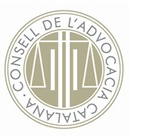 Escrit de sol·licitud de la diligència de pericial toxicològica a partir d’una mostra de cabell (art. 777 i 778 LECr) Autor: Marcel Molina i Conte (advocat)Jutjat d’Instrucció núm. ....de ..........Diligències prèvies núm. .......Al Jutjat d’Instrucció...................., advocat/da de .................. (identifiqueu amb nom i cognoms la persona investigada), tal com consta acreditat a les actuacions, manifesto:D’acord amb el que estableixen els articles 777 i 778 de la Llei d'enjudiciament criminal, demano que dugui a terme les diligències d’investigació següents:Pericial toxicològicaQue, tal com consta a l’acta de la declaració com a investigat, el Sr./Sra. .......................... és consumidor/a habitual de ......................, en una quantitat de ..... grams al dia. Aquesta addició va provocar que en el moment dels fets la persona investigada es trobés en un estat d’intoxicació plena (també podeu al·legar la síndrome d’abstinència), que li impedia comprendre la il·licitud dels fets o actuar conforme a aquesta comprensió.Així, i d’acord amb el que estableix l’article 20.2a del Codi penal, per tal d’acreditar que la persona investigada es troba exempta de responsabilitat criminal, demano:Que oficiï a l’Hospital .............. perquè remeti a aquest Jutjat l’historial mèdic de la persona investigada relacionat amb la seva addicció a drogues tòxiques.Que oficiï a l’Institut de Medicina Legal de Catalunya amb la finalitat que el metge forense emeti un informe de toxicologia a partir d’una mostra de cabell de la persona investigada, i informi sobre la seva imputabilitat. L’informe esmentat ha d’incloure el temps d’addicció a les drogues, les substàncies consumides i la influència del consum en el sistema nerviós central.Que oficiï al centre penitenciari ............... per tal que enviïn a aquest Jutjat els informes mèdics en els quals consti si la persona investigada està, o ha estat sotmesa, a qualsevol tipus de tractament d’addicions des del seu ingrés al centre.Sol·licito: Que disposi de conformitat................, ....... de/d’................. de ..............(signatura)Nota: l’autor ha cedit els drets d’aquest model per tal que, de forma gratuïta, una tercera persona el pugui descarregar, copiar, modificar i utilitzar sense mencionar l’autoria ni la font, tant amb caràcter professional com amb caràcter no comercial, sense limitació temporal ni territorial. No n’és permesa la traducció, atès que es tracta d’un model creat per al foment del català a l’àmbit del dret.29E5MV94